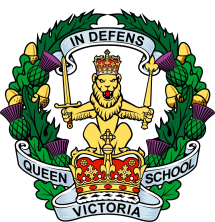 QVS Formal Complaint FormPlease complete and return this form to the Head who upon receipt will acknowledge the complaint, and take the appropriate action required.Section A – Personal DetailsSection A – Personal DetailsSection A – Personal DetailsSection A – Personal DetailsParent/carer’s Full Name Pupil’s Name Boarding HouseRelationship to pupilAddress Address Address Address Telephone number Day/EveningSection B – 1.  Nature of Complaint (please give reason and full details of your complaint below):Section B – 1.  Nature of Complaint (please give reason and full details of your complaint below):Section B – 1.  Nature of Complaint (please give reason and full details of your complaint below):Section B – 1.  Nature of Complaint (please give reason and full details of your complaint below):2.  What action, if any, have you already taken to try and resolve your complaint? Please detail who you spoke to and what the response was.2.  What action, if any, have you already taken to try and resolve your complaint? Please detail who you spoke to and what the response was.2.  What action, if any, have you already taken to try and resolve your complaint? Please detail who you spoke to and what the response was.3.  What actions do you feel might resolve the problem at this stage? Please attach a separate blank sheet if you require more space.3.  What actions do you feel might resolve the problem at this stage? Please attach a separate blank sheet if you require more space.3.  What actions do you feel might resolve the problem at this stage? Please attach a separate blank sheet if you require more space.4.  Are you attaching any paperwork? If so, please detail below.4.  Are you attaching any paperwork? If so, please detail below.4.  Are you attaching any paperwork? If so, please detail below.Signature of ComplainantDateFor office use onlyFor office use onlyFor office use onlyReceived in the first instance by:Signed PrintAcknowledgement sent:Acknowledgement sent:Acknowledgement sent:Complaint referred to:Complaint referred to:Complaint referred to: